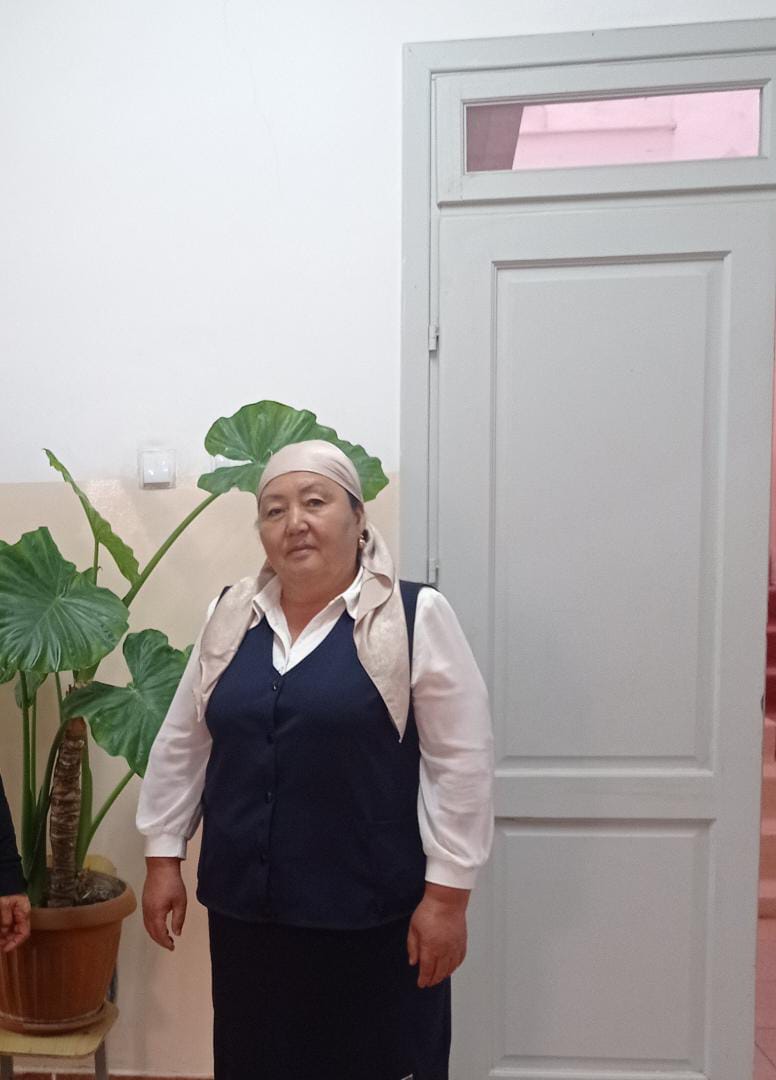 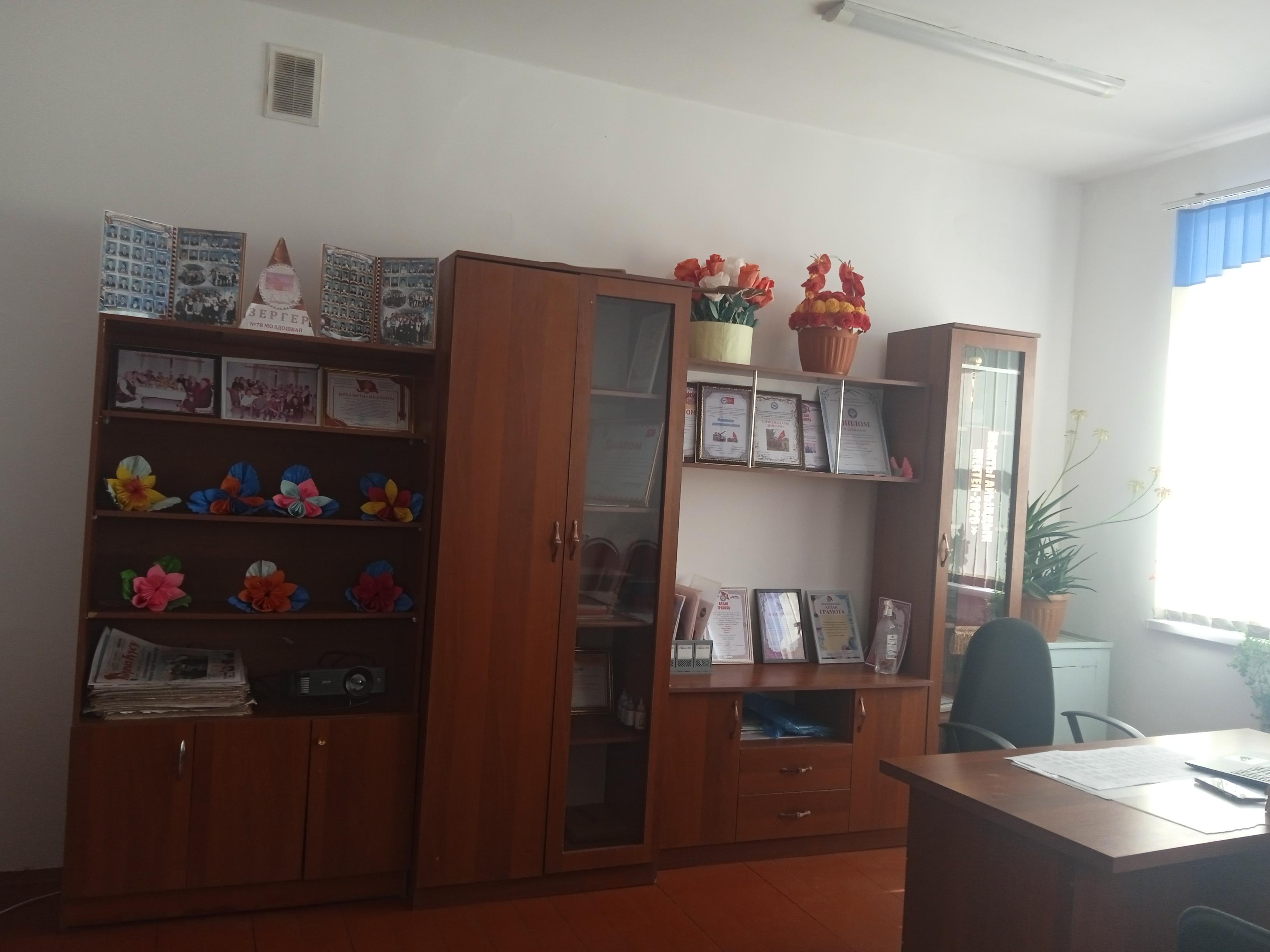 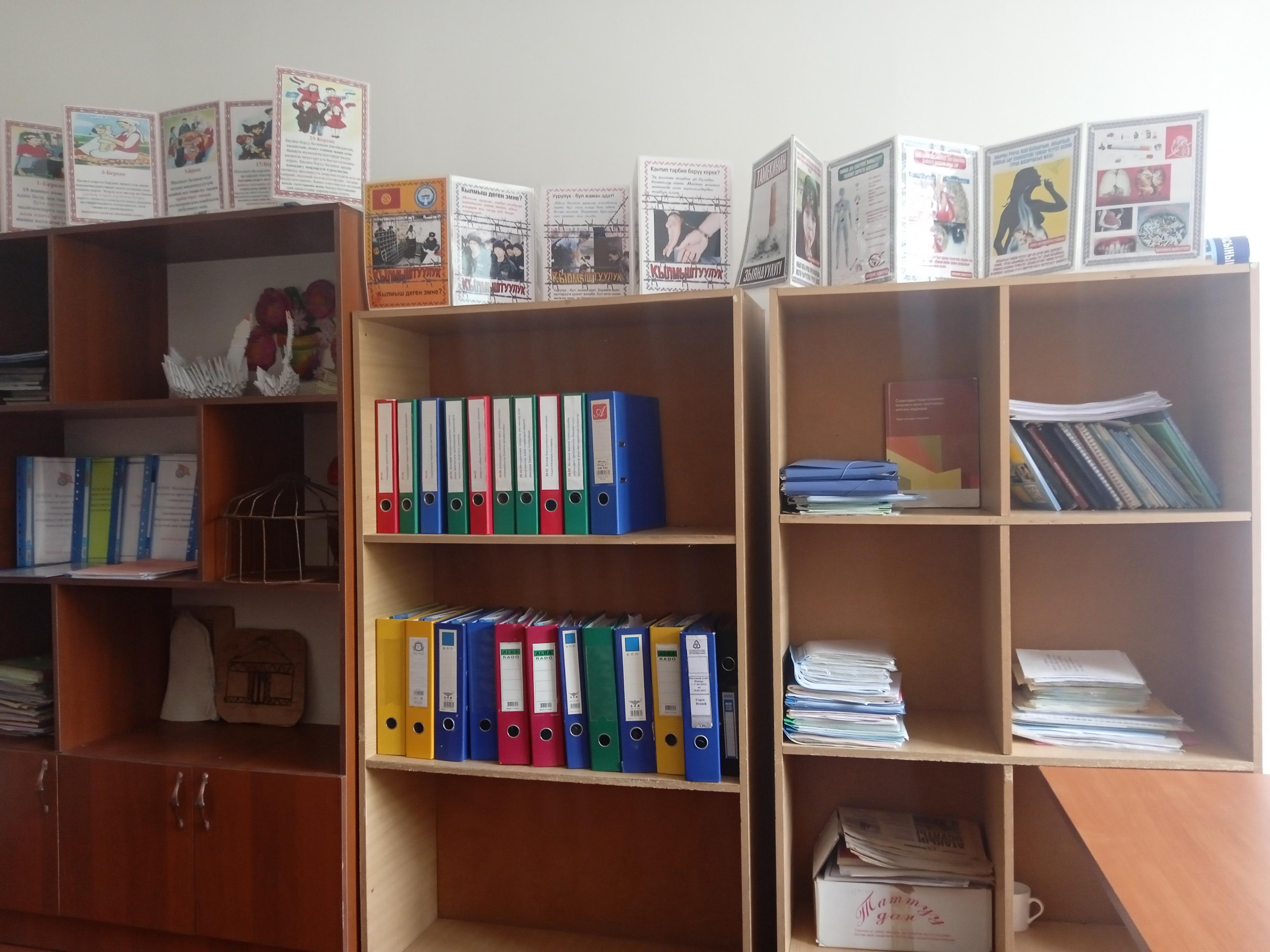 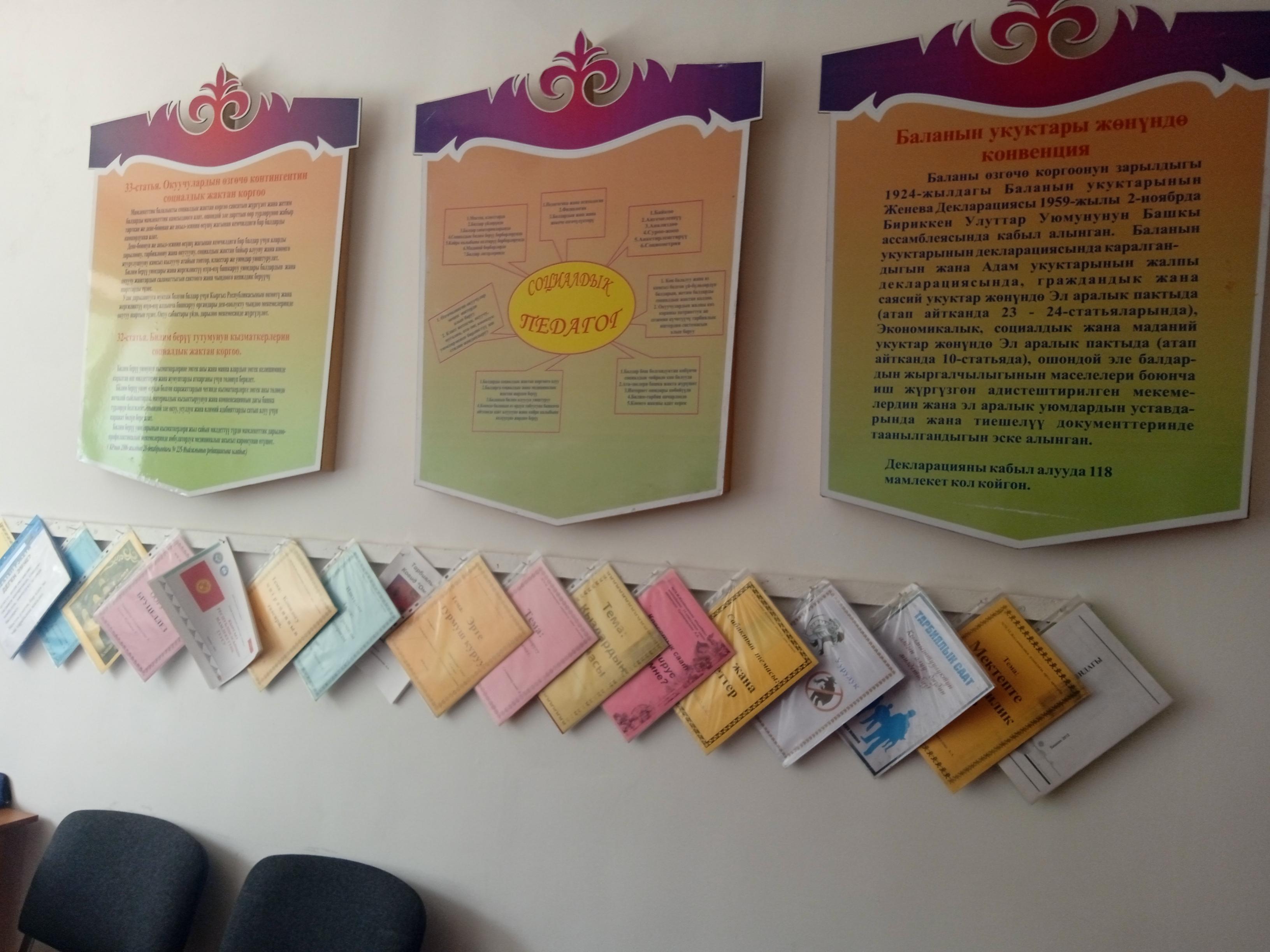 №Буюмдардын аттарыСаны1.Доска-2.Лампа33.Шкаф14.Стенка-5.Көрсөтмө куралдар-6. столу47.Мугалимдин отургучу 18.Окуучулардын партасы-9.Окуучулардын отургучтары-10.Стеллаж-11.Жалюзи112.Класста ъст\р\лгън г\лдър613Кийим илгич114Стент915